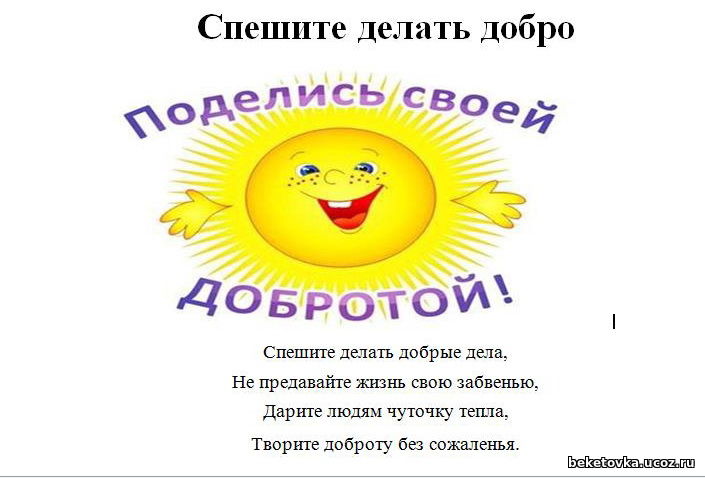 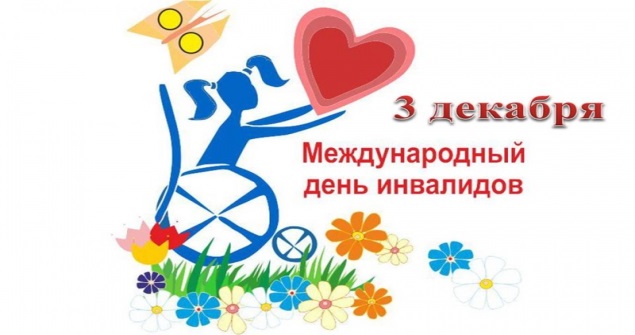 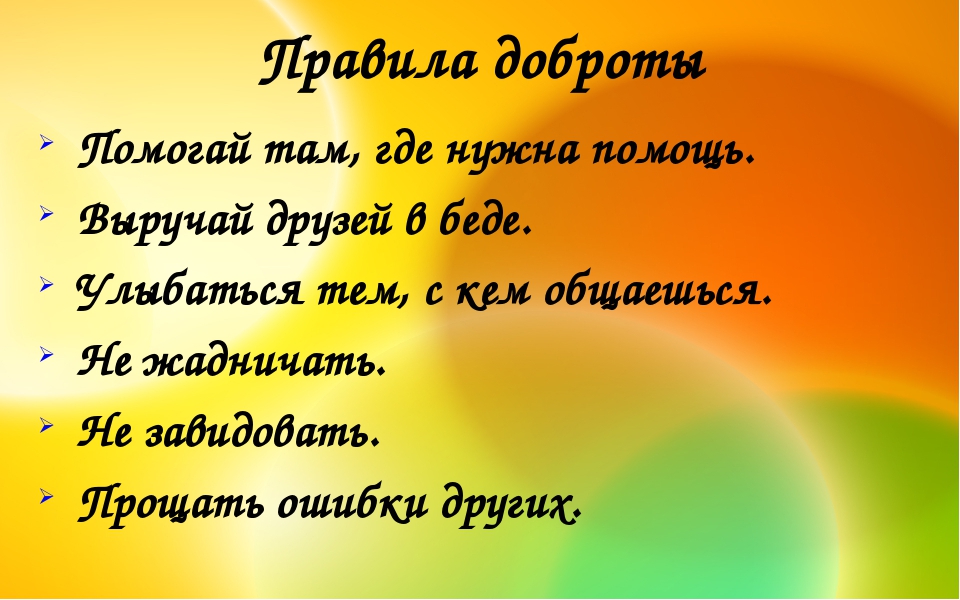 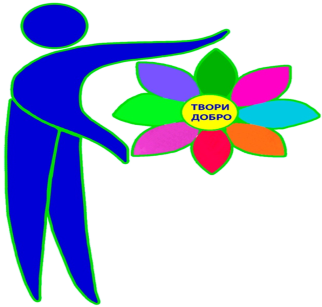 МБДОУ ТАЦИНСКИЙ  Д/С  «КОЛОКОЛЬЧИК»ПАМЯТКА ДЛЯ РОДИТЕЛЕЙПОДЕЛИСЬ СВОЕЙ ДОБРОТОЙ
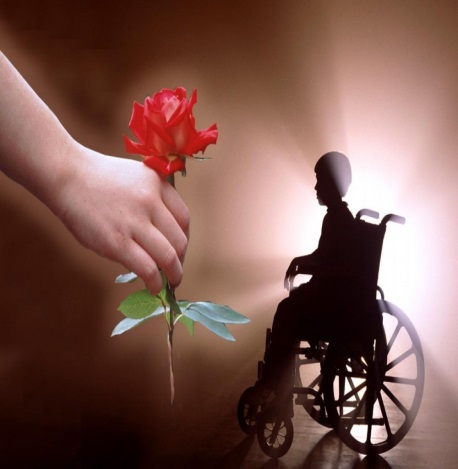 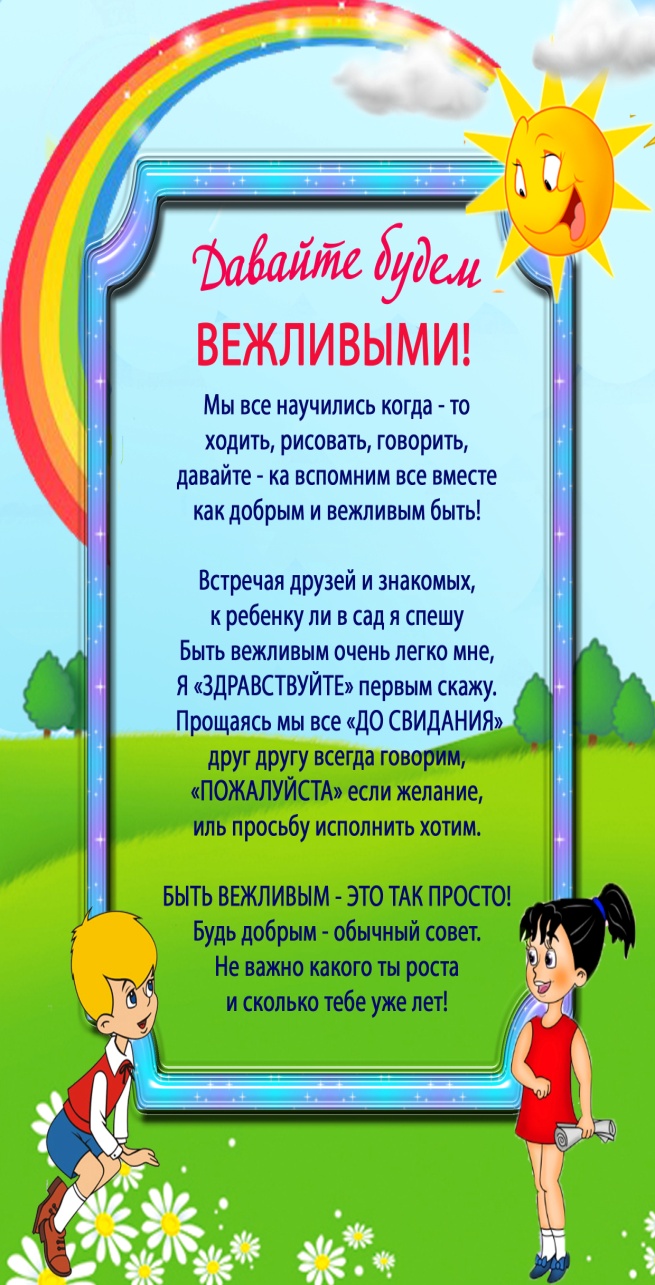 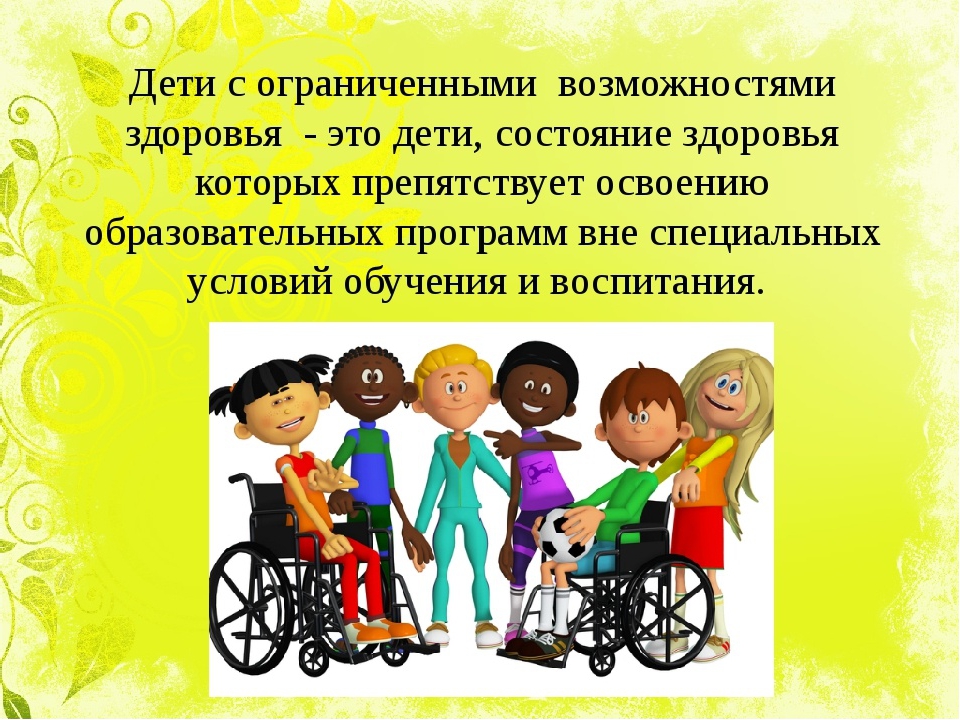 Составитель: Ткачева Милена Геннадьевна воспитатель